Styremøte 22.03.22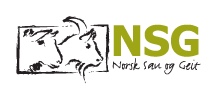 Kl 19-Sted : Ekern Værring ved OddvarFjøsbesøk 02.april Grillkveld i augustDato StedTema : avl, livdyr Mat Julebord og 70 års jubileumKombinere dette?Sted ServeringInnkomne sakerAvtale neste styremøte